本案内は、過去に中学生や高校生で、サマーキャンプのボランティアご協力いただいた方を中心に通知しております。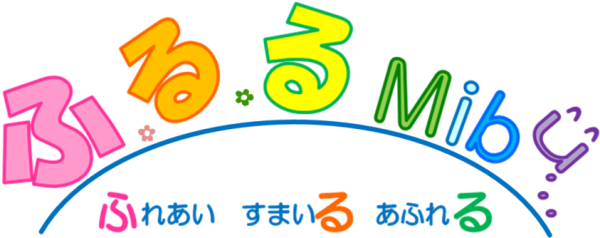 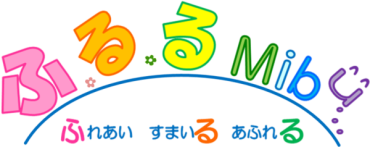 ＦＡＸ送信票みぶっ子ドキドキサマーキャンプ　青少年スタッフ　参加申込用紙※個人情報が記載されていますので、送信間違えのないようご注意ください。１　参加の希望について（希望しない場合はご報告の必要はありません）以下の期日で参加を希望します（希望する期日に○をつけてください）２　宿泊の希望について（どちらかに○をつけてください）宿泊を希望する　　・　　宿泊を希望しない３　確認事項及び連絡先等当日の交通手段（　徒歩　・　自転車　・　自家用車による送迎　）帰宅時刻　午後　　：　　　　（徒歩・自転車の場合、保護者と充分話し合って時刻を設定してください）参加者氏名　　　　　　　　　　　（年齢　　歳）　　保護者名　　　　　　　　　　　　印　住　所　〒　　　　　　　　　　　　　　　　　　　　電話番号　　　　　　　　　　　　　　食物アレルギー　　（　なし　・　あり　）　　具体的に記載してください参加を希望する場合は、６月２8日までにご連絡ください。希望しない場合はご連絡の必要はありません。【宛先】壬生町教育委員会事務局生涯学習課社会教育係担当：安武　裕一　行FAX　0282-82-0935Email　gakusyu@town.mibu.tochigi.jp　【発信者】平成２９年　　月　　　日氏名　　　期　　　日８月4日（金）集合時刻は９:００８月5日（土）集合時刻は９:００８月6日（日）集合時刻は９:００３日間参加可能日